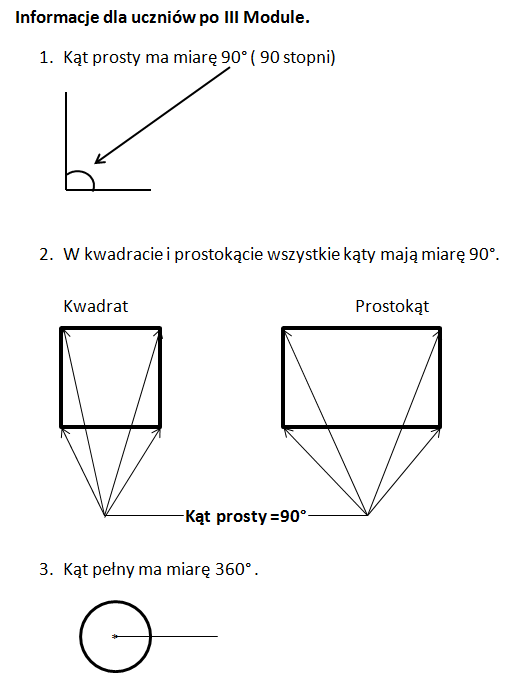 Część 1.Tworzymy skrypt do rysowania kwadratu.Zadanie Prosimy aby uczniowie przesunęli swoje duszki do lewego górnego rogu                sceny, a następnie odczytali jego pozycję.Prosimy aby znaleźli klocek z tymi współrzędnymi i przesunęli go na prawą                stronę. 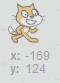 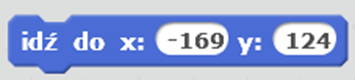 ZadaniaProsimy, aby uczniowie dołączyli do siebie odpowiednie klocki.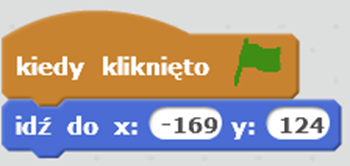 Mamy już ustawionego duszka w pozycji startowej, teraz musimy sprawić,                  aby nasz duszek narysował nam kwadrat gdy wciśniemy literę „k”. Prosimy,                 aby uczniowie zajrzeli do pudełek z klockami i wyszukali klocków, które                 będą nam przydatne do tworzenia programu .Mówimy, że  programie                  Scratch duszek będzie rysował nie kredą tylko pisakiem.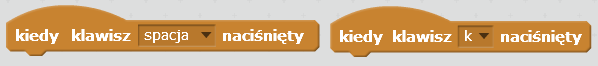 Czy widzicie klocek, który będzie nam potrzebny, aby duszek rozpoczął nam rysowanie pisakiem?Uczniowie powinni znaleźć klocek :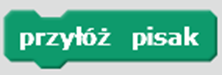 Prosimy aby przesunęli go na prawą stronę.Czy w naszym programie możemy wybrać kolor pisaka i jego rozmiar –  grubość?Uczniowie powinni znaleźć klocki.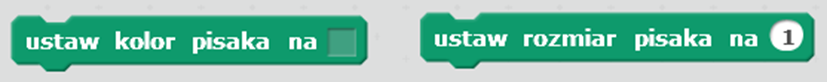 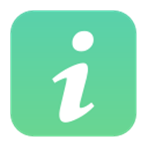  Kolor pisaka zmieniamy klikając na mały kwadracik na klocku. Kiedy pojawi się „ dłoń” klikamy na dowolne miejsce z wybranym kolorem pobierając go. Zadania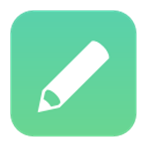 Prosimy aby uczniowie zmienili dowolnie kolor pisaka i ustawili jego                 rozmiar na 5. 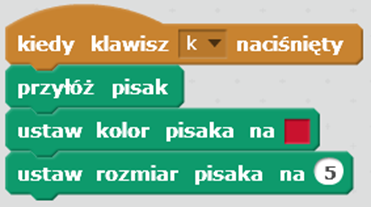 Zadajemy pytaniaMamy już pisak, jest on „ przyłożony” czyli gotowy do rysowania naszej                 figury. Jaka czynność dalej musi wykonać nasz duszek?Duszek musi przesunąć się o pewną liczbę kroków – przejść pewien                             odcinek i następnie obrócić się dokładnie o 90°.Jakich klocków użyjemy? Czy są w naszych pudełkach klocki, dzięki którym                duszek przesunie się o daną liczbę kroków i obróci się o daną wartość                stopni? Użyjemy klocków:  przesuń o 10 kroków i obróć  o 15 °.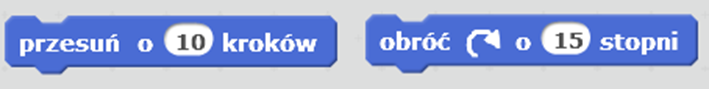 Czy można zmienić liczbę kroków, o jaką przesunie się duszek i wartość                stopni?Uczniowie powinni zauważyć, że mogą zmienić liczbę kroków i wartość stopni klikając na niej, a następnie wpisując inną wartość. ZadanieProsimy aby uczniowie zmienili  w tych klockach wartości na 100 kroków i                90 stopni- bo taką miarę ma kąt prosty.Zadajemy pytaniaIle razy będą wykonywane te czynności?Czynności będą wykonywane cztery razy.Czy widzieliście może klocek który umożliwi nam powtórzenie danej               czynności określona liczbę razy?Uczniowie powinni znaleźć klocek .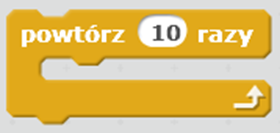 Jaką wartość wpiszemy zamiast 10?Powtórz 4 razy gdyż kwadrat ma 4 boki i 4 kąty proste.Jakie klocki wsuniemy do środka tego powtórzenia, co będzie się                powtarzało?Przesuń o 100 kroków i obróć o 90 stopni.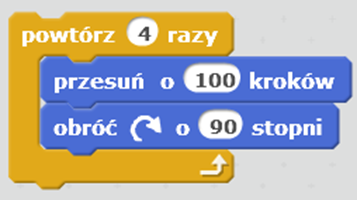  ZadanieProsimy. aby uczniowie przyłączyli klocki do wcześniejszych i uruchomili skrypt wciskając klawisz z literą „ k”.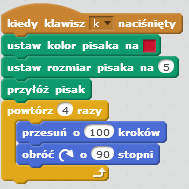 Zadajemy pytaniaCo się wydarzyło?Duszek narysował nam kwadrat. Czy widać dokładnie jakie wykonuje czynności krok po kroku? Co                moglibyśmy zrobić, aby było widać, że kotek się obraca? Jakiego możemy                użyć klocka i w którym miejscu?Nie widać wykonywanych czynności, gdyż kotek rysuje bardzo                              szybko. Możemy użyć klocka czekaj 1 s.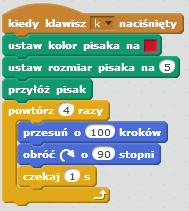 Nasz duszek skończył rysowanie. Co musi teraz zrobić z pisakiem? Co my                robimy z kredką lub długopisem kiedy skończymy pisać lub rysować? Czy                 mamy w naszym pudełku taki klocek? Jeżeli tak to gdzie go umieścimy?Kiedy skończymy pisać lub rysować podnosimy długopis lub kredkę.                                Mamy klocek: podnieś pisak. Umieścimy go pod naszymi klockami.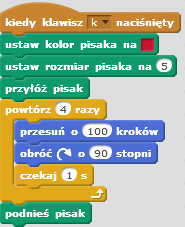 Co nasz duszek miał zrobić  po narysowaniu kwadratu? Jakiego użyjemy klocka?Miał powiedzieć: „ Narysowałem kwadrat”. Użyjemy powiedz …. Przez 2 s.- zamiast „ heloo” wpiszemy „ Narysowałem kwadrat”. Umieścimy go pod podnieś pisak.Jak zakończymy nasz skrypt? Jakiego użyjemy klocka?Zatrzymaj ten skrypt.Obecne skrypty duszka: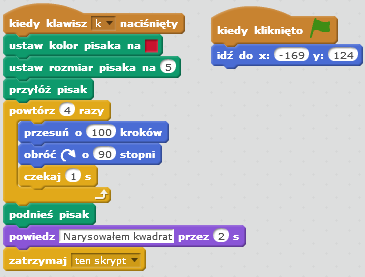 Zadajemy pytaniaCzy nasz program działa poprawnie? Co zauważyliście?Program działa poprawnie jednak cały czas jest narysowany                              kwadrat, który powinien zostać wyczyszczony, wymazany na                              początku programu.Jakiego możemy użyć klocka i gdzie go umieścimy?Użyjemy klocka wyczyść i umieścimy go pod klockiem „ Kiedy                                        kliknięto zieloną flagę”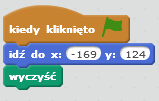 Czy w naszym programie jeszcze czegoś nie brakuje? Czy osoba która uruchomi program przez kliknięcie zielonej flagi będzie wiedziała do czego ten program służy, co ma zrobić aby go uruchomić?Co wy najpierw analizujecie kiedy rozpoczynacie grę komputerową?Każda gra musi posiadać informację,  instrukcję dla gracza, wskazówki co musi zrobić.Kiedy i jaka instrukcja powinna się pojawić w naszym programie?Kiedy kliknięto zieloną flagę może np. pojawić się komunikat” Kliknij na duszki a dowiesz się jaką potrafią narysować figurę geometryczną”Jakiego użyjemy klocka?Możemy użyć powiedz, lub pomyśl przez np. 3 sekundy.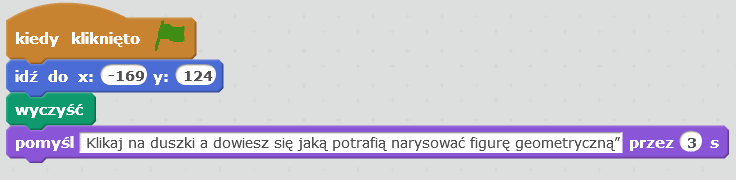 Czy ta instrukcja wystarczy, aby osoba uruchamiająca program wiedziała jak sprawić, aby duszek narysował nam daną figurę geometryczną? Czy powinna być jeszcze jedna instrukcja? Kiedy ona powinna się pojawić?Przekazaliśmy graczowi informację, że ma klikać na duszki. Teraz więc, musimy użyć klocka kiedy duszek kliknięty i pod nim  zamieścić kolejną wskazówkę np.: „ Wciśnij  klawisz z literą „k”.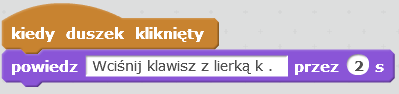 Wszystkie skrypty duszka rysującego kwadrat.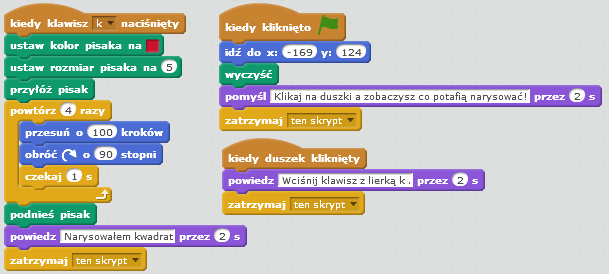 Część 2.Tworzymy skrypt do rysowania okręgu – koła.Stworzymy teraz skrypt do kolejnego duszka , który po wciśnięciu klawisza z litera „ o” jak okrąg narysuje nam okrąg.Prosimy aby uczniowie stworzyli kolejnego duszka i zmienili jego nazwę na Okrąg.Zadajemy pytaniaOd jakiego klocka musimy rozpocząć budowanie naszego skryptu, dzięki                    któremu duszek narysuje nam okrąg? Czy będzie nam się powtarzał jakiś                fragment skryptu z poprzedniego duszka ?Rozpoczynamy tak samo jak w skrypcie poprzedniego duszka.                              Zmieniamy tylko „ kiedy klawisz „ o” wciśnięty  . Klocki związane z                               pisakiem mogą pozostać takie same.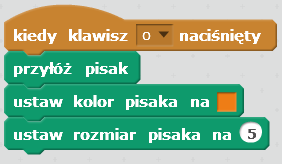 Koło ma 360 °. Może poruszać się o 1 krok i obrócić się o 1 ° i tak 360 razy. Czym większa liczba kroków, tym nasze koło będzie  większe.Jakich możemy użyć więc klocków?  Jak zmienimy ich wartość?Zmienimy wartości w klockach: „przesuń o 1 krok”; „obróć np. w                                         prawo o 1 stopień”, powtórz 360 razy.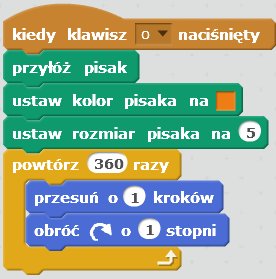 Jakie klocki należy dołączyć do tego skryptu?Podnieś pisak; Powiedz” Narysowałem koło”; Zatrzymaj ten skrypt.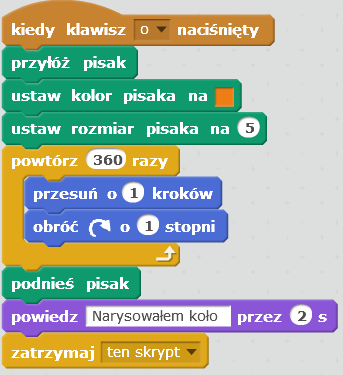  ZadaniaProsimy, aby uczniowie umieścili duszka – Okrąg  na środku prawej dolnej                ćwiartki sceny. Pokazujemy to miejsce na rysunku pomocniczym np. na               tablicy.Prosimy, aby wyznaczyli pozycje startową duszka i stworzyli skrypt.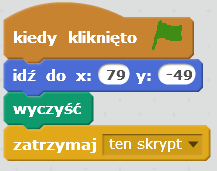 Zadajemy pytanie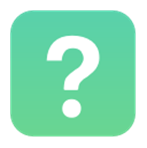 Jakiego skryptu nam jeszcze brakuje? Od jakiego klocka powinien się               rozpoczynać?Brakuje nam skryptu rozpoczynającego się od klocka ; „ Kiedy                             duszek kliknięty” . Jest on nam niezbędny, gdyż przekazuje nam                             instrukcję, co musimy zrobić, aby duszek narysował nam okrąg.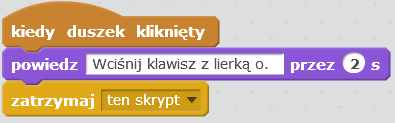 Wszystkie skrypty duszka rysującego okrąg.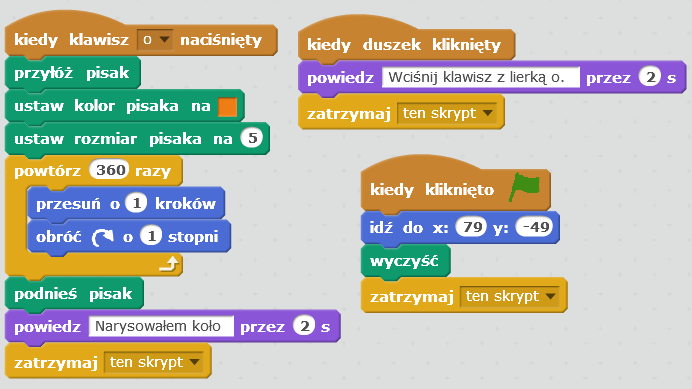 Część 3.Prostokąt i trójkąt.Prosimy, aby uczniowie stworzyli kolejne duszki:Duszka, który  będzie nazywał się prostokąt i po naciśnięciu klawisza z literą” p” narysuje prostokąt.Duszka, który  będzie nazywał się trójkąt i po naciśnięciu klawisza z literą” t” narysuje trójkąt.Przykładowe skrypty dla duszka rysującego prostokąt: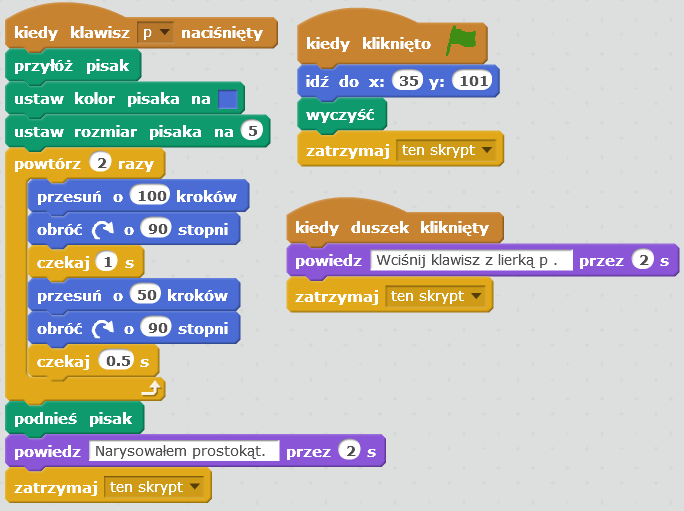 Przykładowe skrypty dla duszka rysującego trójkąt: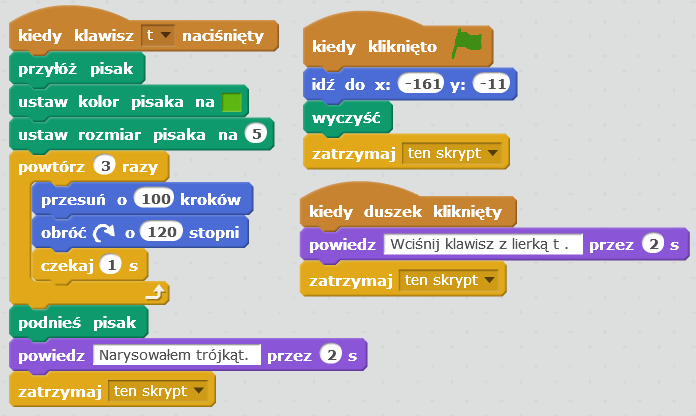 